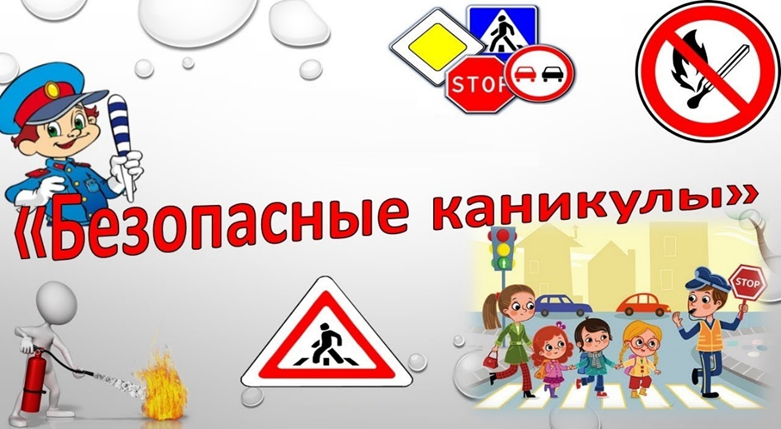 Государственная инспекция по безопасности дорожного движения  доводит до сведения  с 16 марта  по 01 апреля 2020 проводитсяВСЕКУЗБАССКАЯ  профилактическая операция  «КАНИКУЛЫ»Несмотря на принимаемые меры, уровень аварийности, а также число погибших в ДТП несовершеннолетних  продолжает оставаться недопустимо высоким. За 2 месяца  2020 года в Кузбассе  2 ребенка погибли и 51 получили травмы различной степени тяжести. По городу Междуреченску пострадавших в ДТП, в возрасте до 16 лет не допущено.Уважаемые взрослые:воспитатели, учителя, родители, бабушки и дедушки!!Ситуация с детским дорожно-транспортным травматизмом особенно обостряется во время школьных каникул и в первые дни возобновления учебы.Изучайте с детьми закон улиц и дорог и сами будьте примером на проезжей части.БЕЗОПАСНЫХ  ВАМ  ДОРОГ!ОПБДД ОГИБДД г. Междуреченска